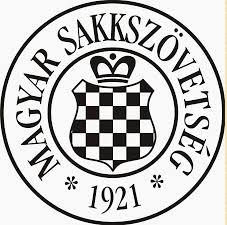 PályázatA Magyar Sakkszövetség elnökségének megbízásából az MSSZ Ifjúsági Bizottsága pályázatot hirdet országos ifjúsági események lebonyolítására. A pályázat célja	A Magyar Sakkszövetség célkitűzései között szerepela bevált és sikeres rendezvények megtartása új helyszínek és önkormányzatok bevonása az ifjúsági rendezvények lebonyolításábaaz ifjúsági versenyek színvonalának (rendezés, elhelyezés, díjazás, szolgáltatások minősége) emelésea pályázati kiírással, az abban foglaltak ellenőrzésével szavatolni a versenykörülmények javítását az ifjúsági eseményekenA pályázat benyújtási határideje és módja	Határidő: 2020. január 15. 	Cím: A pályázatokat írásban és elektronikus formában is kérjük. 	Postacím: Magyar Sakkszövetség, 1055 Budapest Falk Miksa u. 10. Elektronikusan az MSSZ versenyigazgatóhoz (versenyiroda@chess.hu) és az Ifjúsági Bizottság elnökéhez (ibelnok@chess.hu) kell e-mailen elküldeni.	Pályázati (letéti) díj: 20.000 Ft, amelyet az MSSZ számlájára kell utalni a pályázati 	határidőig. A nyertes pályázóknak rendezőnként 80.000 Ft regisztrációs díjat kell 	átutalni/befizetni az MSSZ OTP bankszámlaszámára.Elbírálás és eredményhirdetés időpontja	2020. január 31.A pályázat megvalósításával kapcsolatos feltételek	- Az események időpontja adott, attól a pályázó a megvalósítás során nem térhet el.	- Egy pályázó egy adott évben legfeljebb két eseményre pályázhat.- A nyertes pályázó társrendezőként elfogadja az MSSZ szakmai (bírói) karát, a kijelölt főbírót (helyi bírók ajánlása mellett) az esemény lebonyolításában a rendezvény 	szakmai vezetőjének, együttműködik vele a rendezvény színvonalának biztosítása 	érdekében. A versenyzők helyszíni regisztrációját a verseny főbírója irányítja.	- A pályázó köteles az MSSZ-t (IB elnök, versenyigazgató) a verseny rendezésével kapcsolatban felmerülő változásokról, problémákról haladéktalanul tájékoztatni.A pályázható versenyek időrendben‘ A kalkulált létszám előrejelzés csak a várható versenyzői létszámra vonatkozik, a versenyterem méreteinek biztosításához jelent segítséget.A PÁLYÁZAT TARTALMI FELTÉTELEI A Pályázott esemény megjelölése (A táblázatban található Pályázati kóddal együtt) A verseny rendezője, a pályázó szervezet megjelöléseA verseny főszervezője és elérhetőségei (email, telefon, fax, lakcím)A verseny tervezett helyszíne, pontos címmel5.	Versenyterem méretei, befogadóképessége, megfelelő világítás és az időjárásnak megfelelő hőmérséklet-szabályozás feltételei (klímaberendezés ill. fűtési lehetőség).  	További feltételek:	a) A versenyhelyszínen elérhető mellékhelyiségek száma	b) Kísérők részére biztosított fedett várakozó helyek	c) Elemző helyiség 	d) Kihangosítás és dobogó	e) Wifi elérhetőség	f) Büfészolgáltatás	g) A versenyhelyszín közelében lévő sportolási lehetőségek a gyermek résztvevők részére.6. A versenyterem, szállás és az étkezésre kijelölt étterem egymástól való távolsága7. Az MSSZ számára biztosított bejárás tervezett időpontja8. A szervező által felkínált szállás ajánlatok (IFA megjelölésével)9. A szervező által felkínált étkezési ajánlatok10. Díjazás (tárgydíjak, sakk-könyvek, kupák, érmek és plakettek)11. A rendezvény helyi támogatóinak megnevezése12. Média megjelenési lehetőségek ismertetése Magyar Sakkszövetség PÁLYÁZATI ŰRLAP                   MSSZ Ifjúsági Eseményeinek Szervezésére		(kérnénk lehetőség szerint számítógéppel kitölteni!)Hely:				Dátum:					——————————————————-								aláírásA pályázat elbírálója az MSSZ által megbízott kuratórium.Sikeres pályázat elmaradása esetén 2020. február 1-jei dátummal a rendezési jog visszakerül az MSSZ-hez.Pályázattal kapcsolatos információk és egyeztetés: Molnár Béla IB elnök ☎ +36-20-517-5840 email: ibelnok@chess.huGyömbér Tamás versenyigazgató ☎ +36-70-427-0100 email: versenyiroda@chess.huEsemény IdőpontVárható létszám’JátékidőFordulók számaPályázatikódOrszágos KorcsoportosEgyéni Rapid Bajnokság2020. március 27-29.350-400 fő20 perc+5 mp9GP-1Diákolimpia Amatőr OBDöntője III.-IV.-V.-VI. kcs.2020. április 3-5.150-200 fő20 perc+5 mp9ADDiákolimpia Csapat OBDöntője2020. április 9-11.500-550 fő20 perc+5 mp8CSDDiákolimpia Egyéni OBDöntője2020. május 1-3.600-650 fő20 perc+5 mp9GP-2Országos Korcsoportos ElődöntőU8-U10-U12-U142020. május 29-június 01.350-400 fő60 perc+30 mp9GP-3Magyar Korcsoportos BajnokságKörmérkőzéses Döntője2020. június 20-30.120 fő90 perc+30 mp9GPDMagyar Ifjúsági és Gyermek Csapatbajnokság 2020. december 27-30.250-300 fő90 perc+30 mp7ICSDEsemény:A verseny kódja:Helyszín:Időpont:Rendező:Támogatók:Versenyterem címe:Saját sakk-készletek száma:Sakkórák száma,fajtája:Igényelt készletek, órák száma:Szállások címe:Szállások távolsága a versenyteremtől:Pályázati díj befizetése: